.• .•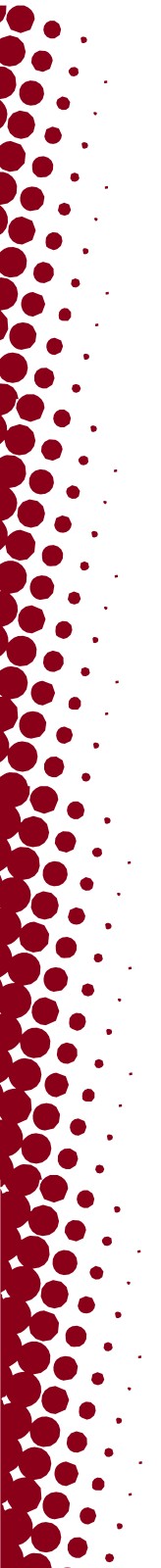 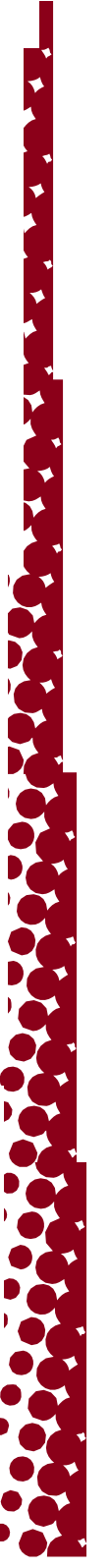 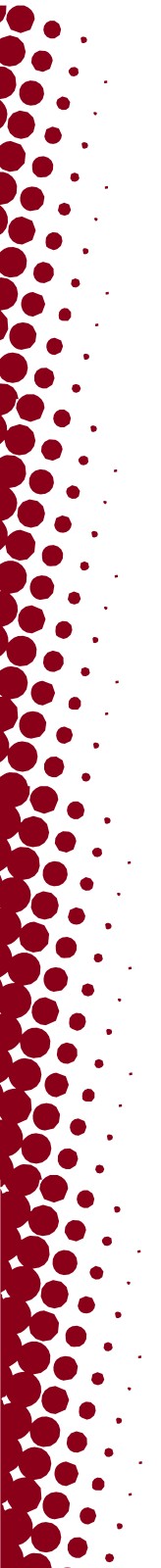 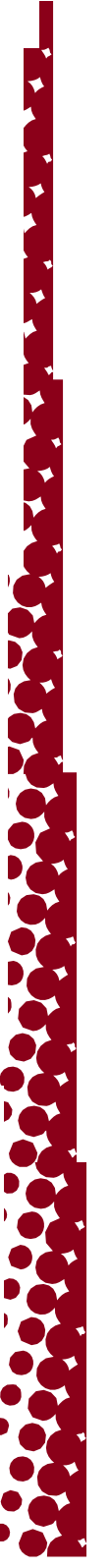 ••••••••••......ユタ大学公共安全部キャンパスリソース緊急時は911配信用は801-585-2677大学警察police.utah.edu犯罪被害者支援者24時間対応可能safety.utah.edu/crime-victim-advocatesキャンパスセキュリティ安全な護衛とドライバー支援安全U報告リソースsafeu.utah.edu大学公共安全安全のヒントと取り組み年次安全報告書フィードバックを提供するsafety.utah.edu緊急事態管理緊急対応キャンパス警戒情報emergency.utah.eduセーフライド月曜日から金曜日、午後6時から午前12時30分までメインキャンパス用にTranslocアプリをダウンロードしてください:commuterservices.utah.edu/safe-ride801-231-9058 (from Research Park)